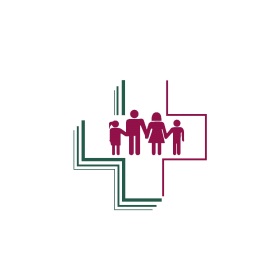 Patient Survey Results 2019 The Patient survey was carried out during March 2019 using General Practice Questionnaire forms.  In total 55 patients responded to the questionnaire, around 2% of the practice population.Can you get a routine appointment when you need one?63% of patients who responded felt that they couldWe asked If you cannot get an appointment when you want one, do reception staff offer you any of the following:10 patients say they are offered - Telephone encounter  	24 patients say they are asked to - Call back at 8.45am the following morning7 patients say receptionist - Does not offer any option2 patients say they are offered - Emergency appointment if needed9 patients say – offered GP Extra appointmentFollowing your most recent consultation with the Doctor/Nurse, how satisfied did you feel with the outcome of that consultation?81.82% of respondents were very satisfied 18.18% of respondents were satisfiedAre you aware you can book appointments and order prescriptions via On Line Patient Access?Thinking about the reception staff do you feel they ?Greet you with a friendly and polite attitude – 39 out of 55 patients agreed with this.Offer privacy if you wish to speak in private – 24 patients responded that they did.Provide you with a satisfactory response to your request – 36 patients felt that they did.Are you aware Hough Green Health Park has a Patient Participation Group (PPG)7% were not aware and would like more information.Are you aware that you can have your prescription sent electronically to your nominated Pharmacy (EPS)?DemographicsGenderHow old are you?Ethnic Group